Feedback der Kursleitung1. 	Allgemeiner Eindruck der/des Teilnehmerin/Teilnehmers (TN) im Kurs?
	(Selbstkompetenzen, wie Pünktlichkeit, Zuverlässigkeit (Hausaufgaben), Selbsteinschätzungsfähigkeit, Reflexionsver-
mögen, Lösungsorientierung, Kreativität, Wertehaltung, Eigeninitiative, Auftreten/Erscheinungsbild und Sozialkompetenzen, wie Konfliktfähigkeiten, Kommunikationsfähigkeiten, Führungsfähigkeiten, usw. 
Benennung der Hindernisse und Einschränkungen bei der Stellenfindung).2.	Bewerbungsdossier des Teilnehmenden ist optimiert und komplett?
	(Mein Plan, Bewerbungsdossier, Lebenslauf)Bemerkungen falls Unterstützung benötigt wird:3. 	Welche Tätigkeit wird von der teilnehmenden Person gesucht?4.	Wie realistisch beurteilt die Kursleitung die berufliche Selbsteinschätzung und die beruflichen Zielsetzungen der teilnehmenden Person?5.	Wie kann das RAV die teilnehmende Person mit Kursen/Projekteinsätzen unterstützen?
	[Dies ist eine Empfehlung der Kursleitung, woraus kein Rechtsanspruch abgeleitet werden kann.]Wie begründet die Kursleitung diese Empfehlung:6. 	Bemerkungen (Was sollte der RAV-Beratende besonders beachten?)Die Teilnehmerin / der Teilnehmerhat vom Inhalt dieses Feedbacks Kenntnis genommen,hat eine Kopie des unterschriebenen Feedbacks erhalten undist über die Weiterleitung des Feedbacks an die Personalberaterin / den Personalberater informiert. Standortbestimmung und Stellenbewerbung
Stabe B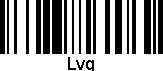 Name:Vorname:Wohnort:RAV-PB:Kurs vom:Kursleitung:wurde eigenständig erstelltUnterstützung ist erforderlichBESCHAEFTIGUNGQUALIFIZIERUNGBüro/Netzwerk (ohne KV)B1Basiskompetenzenkurs (BKK)B2Gastronomie/ServiceA2CNC (+sehr gute Mathe-Kenntnisse)B2Gebäudeunterhalt/ReinigungA2Kaufmännische PraxisfirmaB1HausdienstA1StaplerkursB1Handwerkliche AussenarbeitenA1ZIP Ausbildung Pflegehelfer/-in SRKB1Handwerkliche ProjektarbeitA1KücheA1MetallbearbeitungA2MontageA2RecyclingA1INTEGRATIONStellennetz Oltech (Hausdienst/Werkhof)A2Einstiegspraktikum für ü50 B1Aussenprojekt Garten OltechA2 Flyer abgegebenSPEZIFISCHE MASSNAHMENEAZ sollte besprochen werdenB1Fachstelle AusbildungszuschüsseB2Netzwerk PLUS / Oltech FokusA2Individueller Kurs, z.B.:      SchreibwerkstattA2Einzelberatung Selbstmarketing ü50B2Stellwerk BB1Ort und DatumUnterschrift Kursleiter/in